02/01/2024BionexoRESULTADO – TOMADA DE PREÇON° 20231412TP53192HEAPAO Instituto de Gestão e Humanização – IGH, entidade de direito privado e sem finslucrativos, classificado como Organização Social, vem tornar público o resultado daTomada de Preços, com a finalidade de adquirir bens, insumos e serviços para o HEAPA-Hospital Estadual de Aparecida de Goiânia, com endereço à Av. Diamante, s/n - St.Conde dos Arcos, Aparecida de Goiânia/GO, CEP: 74.969-210.Bionexo do Brasil LtdaRelatório emitido em 02/01/2024 14:22CompradorIGH - HUAPA - HOSPITAL DE URGÊNCIA DE APARECIDA DE GOIÂNIA (11.858.570/0004-86)AV. DIAMANTE, ESQUINA C/ A RUA MUCURI, SN - JARDIM CONDE DOS ARCOS - APARECIDA DE GOIÂNIA,GO CEP: 74969-210Relação de Itens (Confirmação)Pedido de Cotação : 326748548COTAÇÃO Nº 53192 - MATERIAL DE ESCRITORIO E INFORMATICA - HEAPA DEZ/2023Frete PróprioObservações: *PAGAMENTO: Somente a prazo e por meio de depósito em conta PJ do fornecedor. *FRETE: Sóserão aceitas propostas com frete CIF e para entrega no endereço: AV. DIAMANTE, ESQUINA C/ A RUAMUCURI, JARDIM CONDE DOS ARCOS, AP DE GOIÂNIA/GO CEP: 74969210, dia e horário especificado.*CERTIDÕES: As Certidões Municipal, Estadual de Goiás, Federal, FGTS e Trabalhista devem estar regularesdesde a data da emissão da proposta até a data do pagamento. *REGULAMENTO: O processo de comprasobedecerá ao Regulamento de Compras do IGH, prevalecendo este em relação a estes termos em caso dedivergência.Tipo de Cotação: Cotação NormalFornecedor : Todos os FornecedoresData de Confirmação : TodasFaturamentoMínimoValidade daPropostaCondições dePagamentoFornecedorPrazo de EntregaFrete ObservaçõesEtiquetas Lira LtdaSERRA - ESJoao Ferreira lira Lira - (27)15 dias apósconfirmação30 ddl - DepósitoBancário1R$ 850,000030/12/2023CIFnull99851-2282artprintsetiquetas@gmail.comMais informaçõesProgramaçãode EntregaPreçoUnitário FábricaPreçoValorTotalProduto CódigoFabricante Embalagem Fornecedor Comentário JustificativaRent(%) QuantidadeUsuárioETIQUETA80X30 ROLOCOM 32METROS;Impri+Etiqueta0x30 -Tubete 1polegada,Couche -ART PRINTETIQUETASEtiquetas nãoatingefaturamentominimo. -Moderna nãoatende ascondições depagamento.DaniellyEvelynPereira DaCruzETIQUETAADESIVACOUCHE8TUBETE 1EtiquetasLira LtdaPOLEGADAPAPELR$R$R$140058-Caixa300 CaixaBRANCA0X30MMROLO12,6000 0,00003.780,00008COUCHECORBRANCACOLA02/01/202413:48-PADRAOETIQUETA100X50ROLO COM32 METROSTUBETE 1POLEGADAPAPELCOUCHECOREtiquetaDaniellyEvelynPereira DaCruzETIQUETACOUCHADESIVABRANCA100x50 -Tubete 1polegada,Couche -ART PRINTETIQUETAS.EtiquetasLira LtdaR$R$R$624,0000240068-caixa-40 Rolo15,6000 0,00001-10X50 RROLO02/01/202413:48BRANCACOLAPADRAOTotalParcial:R$3340.040.04.404,0000Total de Itens da Cotação: 2Total de Itens Impressos: 2TotalGeral:R$4.404,0000https://bionexo.bionexo.com/jsp/RelatPDC/relat_adjudica.jsp1/2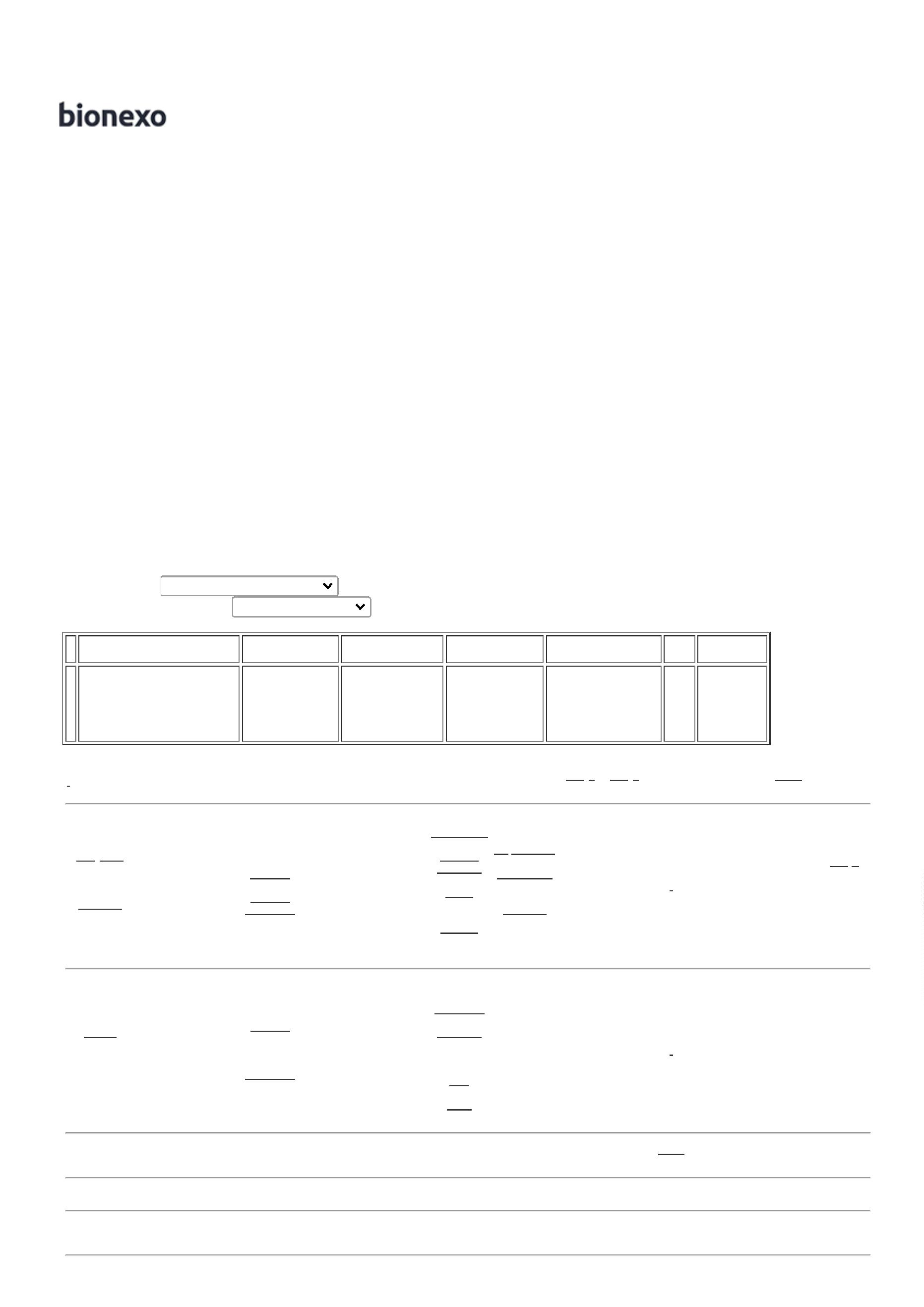 02/01/2024BionexoClique aqui para geração de relatório completo com quebra de páginahttps://bionexo.bionexo.com/jsp/RelatPDC/relat_adjudica.jsp2/2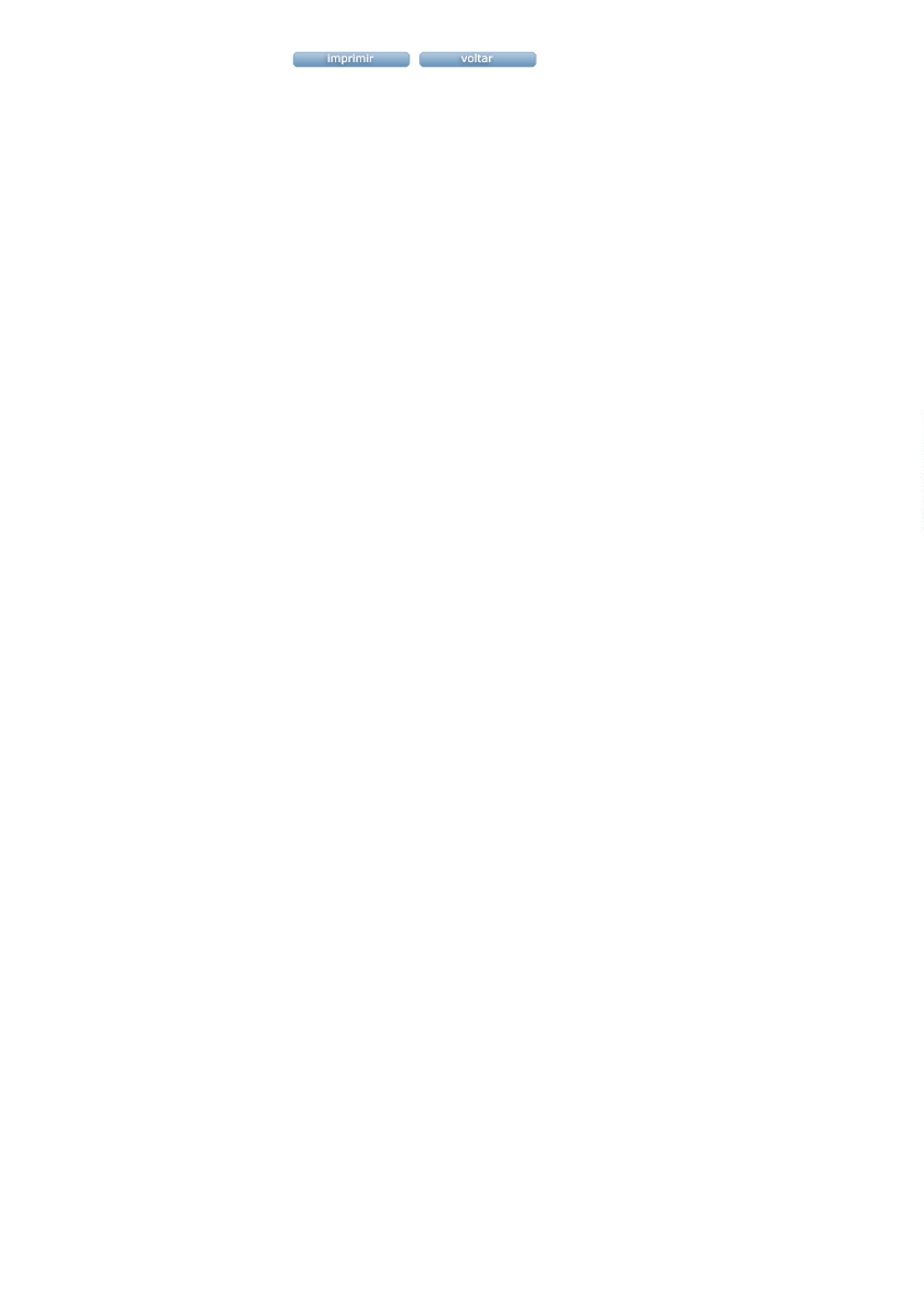 